OsTickets - Cambio en número de ticket1) Genero el mail para el ticket.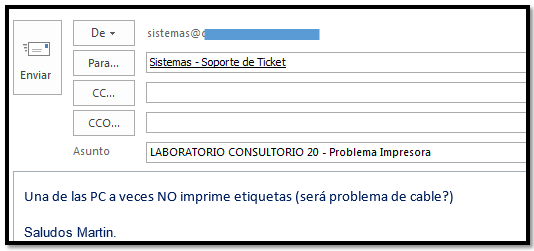 2) ingreso al Admin Control Panel, para ver el ticket creado desde el correo.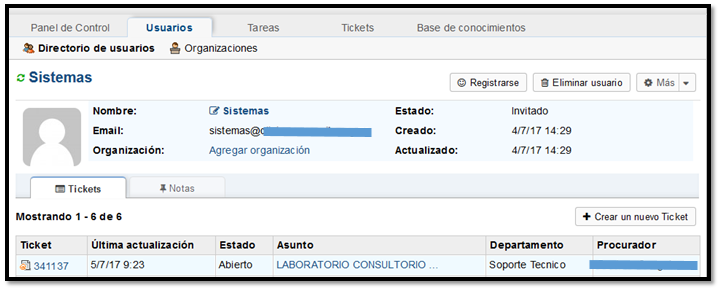 3) Ingreso al ticket y reasigno al agente.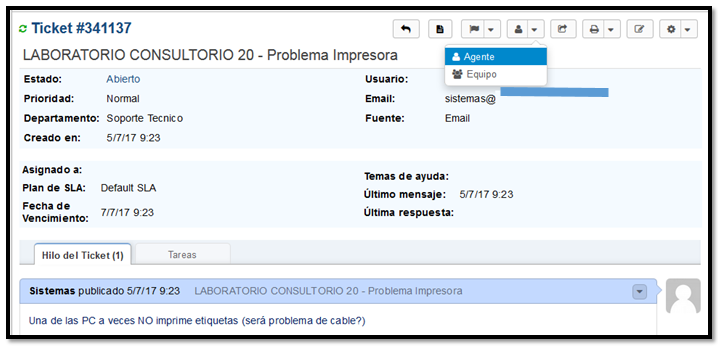 4) Selecciono el agente y cuando voy a ver los tickets de ese agente que seleccione me figura un número de ticket diferente.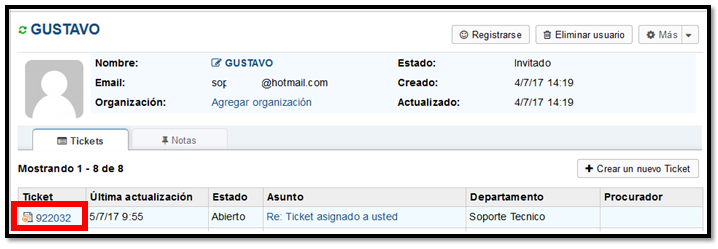 Acá es donde se ve el mail que recibe el AGENTE con el ticket original #341137 y después que el AGENTE lo responde para a ser #922032.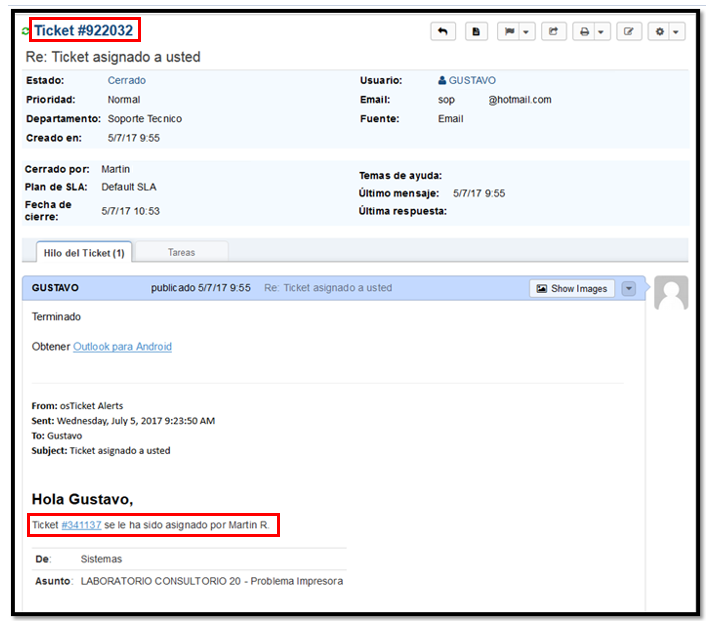 